T-SHIRTS-Deadline 15. 09. 2016. 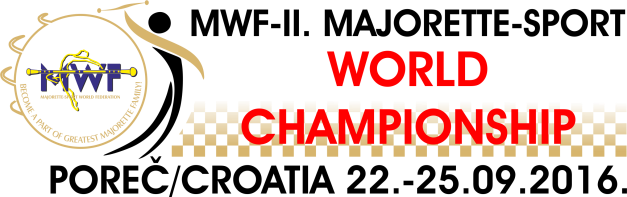 Send by e-mail : majorettes.cro@gmail.com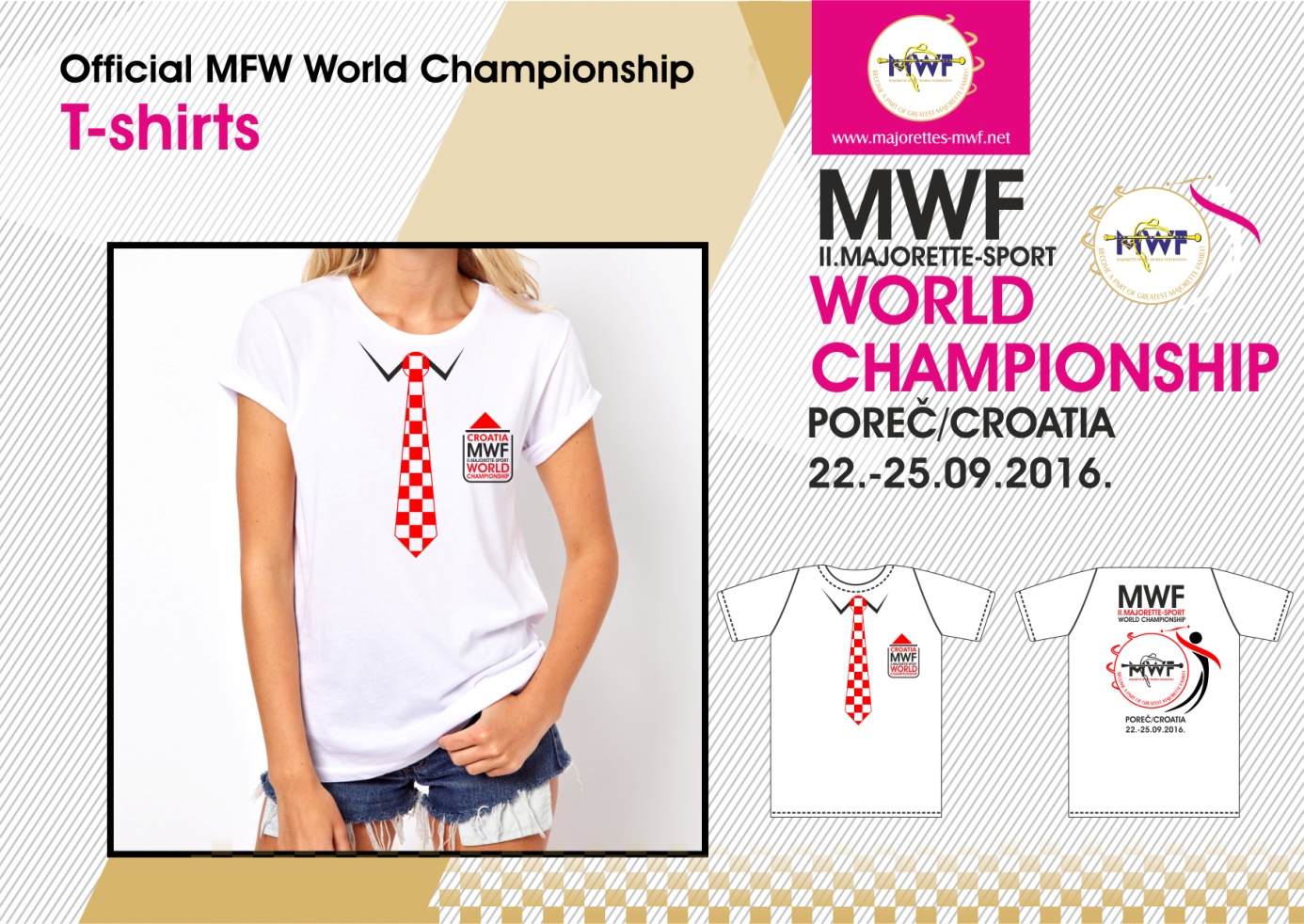 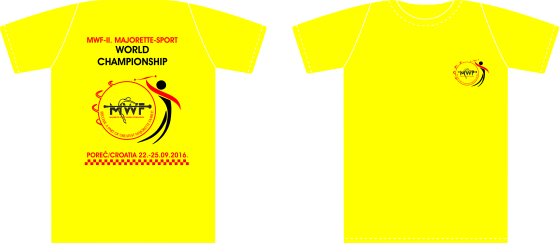 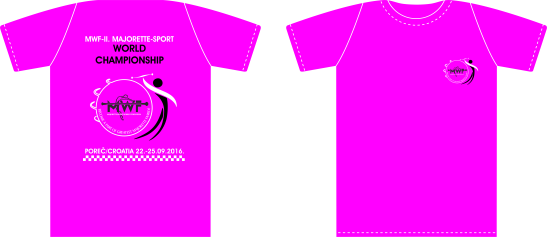 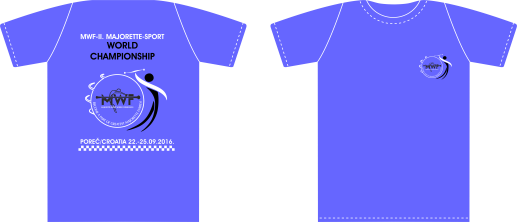 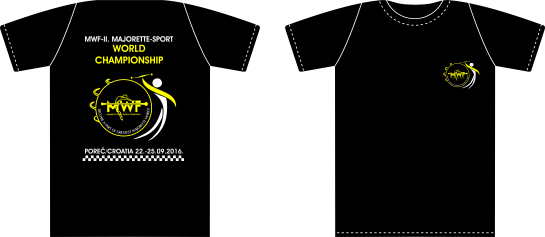 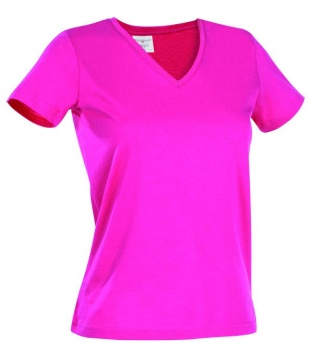 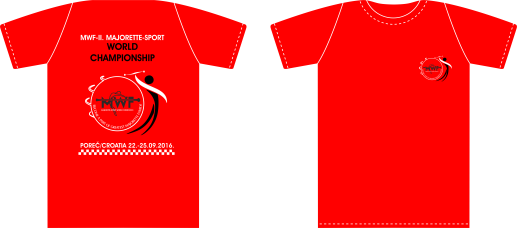 Country:Town:Club:Contact person:Adress:Mob:E-mail:T-SHIRTSNUMBERCALCULATIONTOTAL EURKIDS-number 6,8,10,12,14 PRICE- 7,00 EURNumber x =WOMEN-S, M, L, XL   PRICE- 10,00 EURNumber x =MEN-S, M, L, XL, XXL PRICE-9,00 EURNumber x =OFFICIALY T-SHIRT-WHITE:-PRICE 09,00 EURNumber x=Total for T-SHIRTS